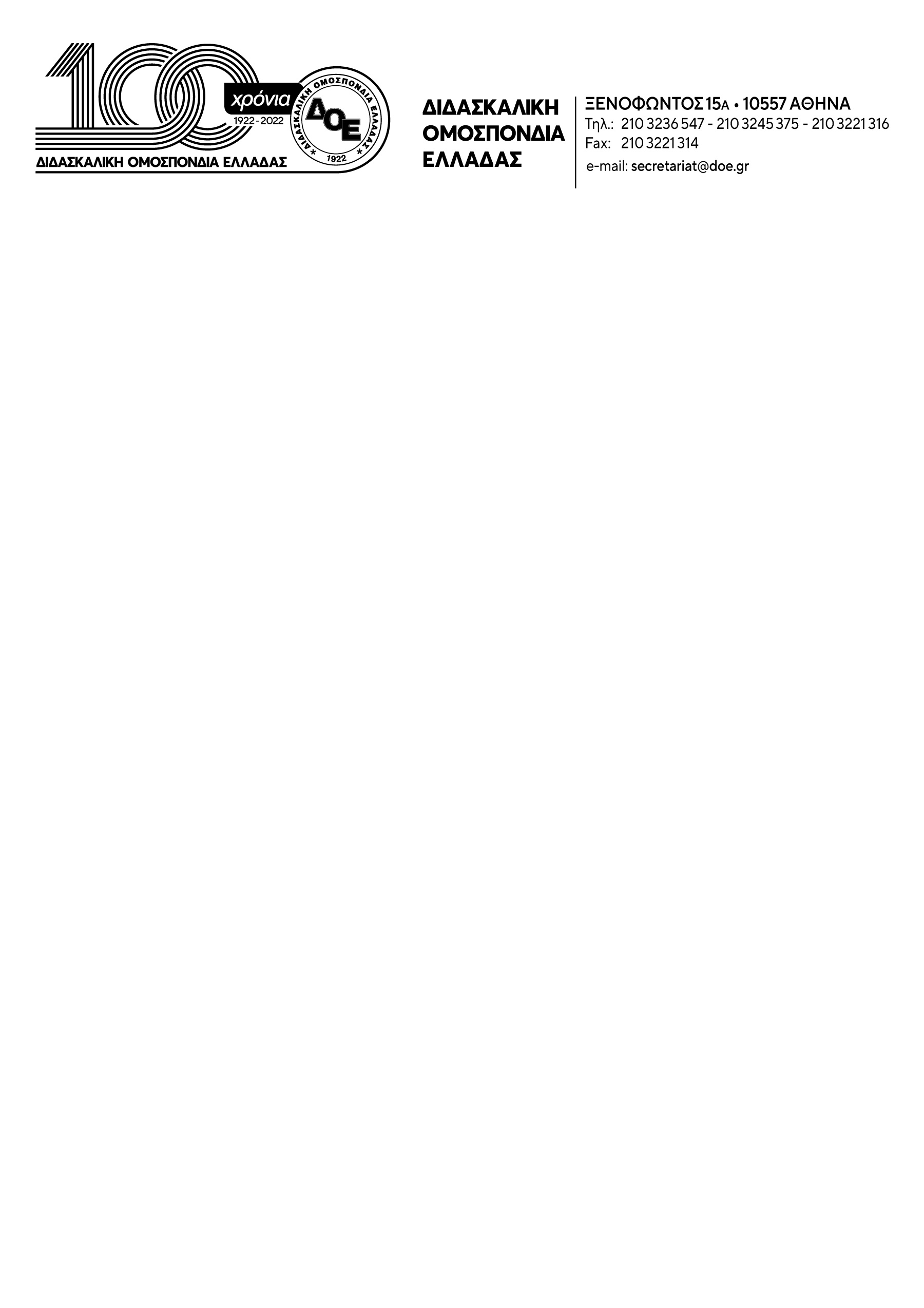 Θέμα: Κήρυξη 3ωρων στάσεων εργασίας	Το Δ.Σ. της Δ.Ο.Ε. κηρύσσει 3ωρες στάσεις εργασίας για το 1ο ή 2ο 3ωρο του προγράμματος των σχολικών μονάδων από την Τρίτη 2/5/2023 μέχρι και την Τετάρτη 31/5/2023 όπως επίσης και επιπλέον στάση εργασίας που καλύπτει το ολοήμερο και διευρυμένου ωραρίου (14:00 – 17:30), στο πλαίσιο της αποτροπής της υλοποίησης του ν.4823/21 και της Υ.Α. 9950/ΓΔ5 ΦΕΚ 388/27-1-2023 «Ρύθμιση ειδικότερων και λεπτομερειακών θεμάτων σχετικά με την αξιολόγηση των εκπαιδευτικών και των μελών Ειδικού Εκπαιδευτικού Προσωπικού και Ειδικού Βοηθητικού Προσωπικού της πρωτοβάθμιας και δευτεροβάθμιας εκπαίδευσης, καθώς και τη διαδικασία διενέργειάς της».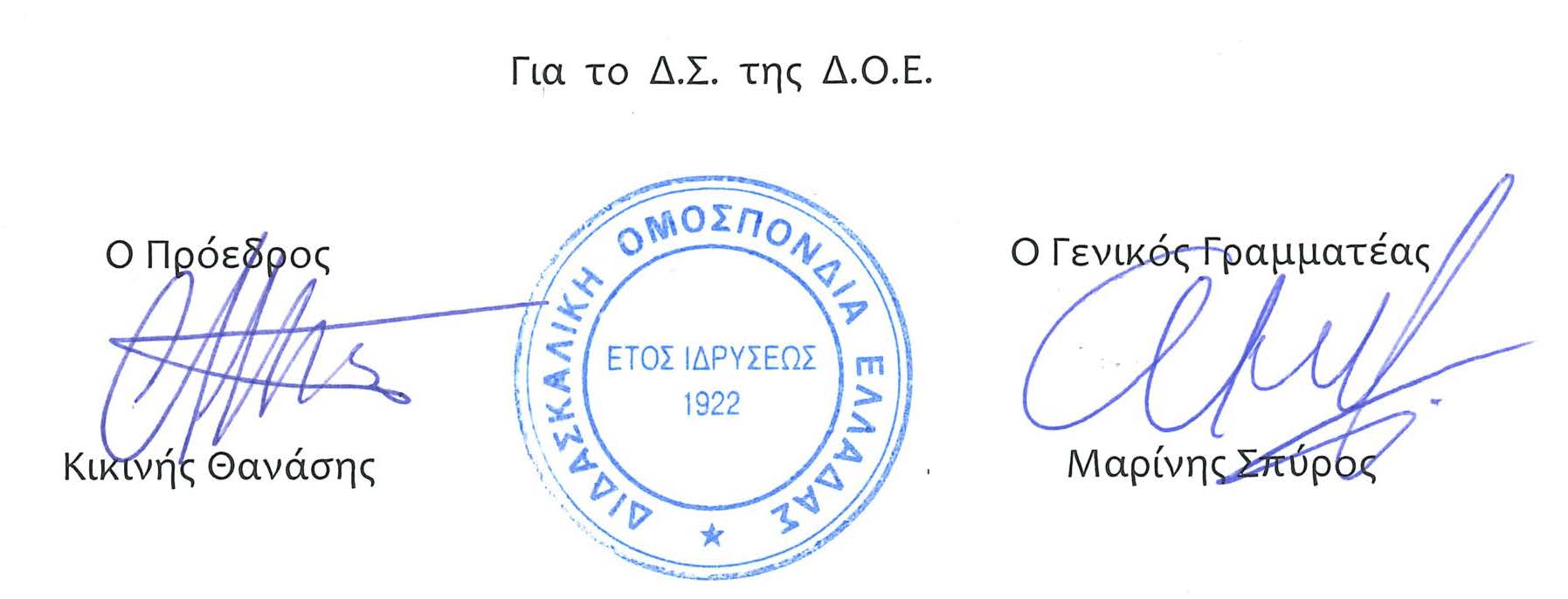 Αρ. Πρωτ. 473Αθήνα  28/4/2023 ΠροςΤους Συλλόγους Εκπαιδευτικών Π.Ε.